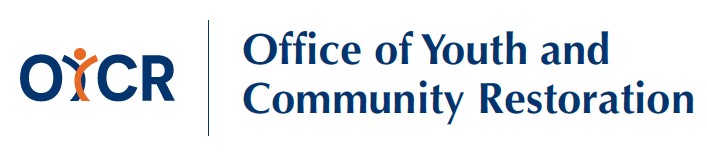 JUVENILE JUSTICE REALIGNMENT BLOCK GRANT ANNUAL PLANMain contact for planDate: County Name: Contact Name: Telephone Number: E-mail Address: Background and Instructions: Welfare & Institutions Code Section(s) 1990-1995 establish the Juvenile Justice Realignment Block Grant program for the purpose of providing county-based care, custody, and supervision of youth who are realigned from the state Division of Juvenile Justice or who would otherwise be eligible for commitment to the Division of Juvenile Justice prior to its closure. Section 1995 was amended by Assembly Bill 505 (Ting, Chapter 528, Statutes of 2023.) This template has been updated to reflect those amendments which will be in effect on January 1, 2024. All citations are to the law as amended. The statutory language can be found here.To be eligible for funding allocations associated with this grant program, counties shall create a subcommittee of the multiagency juvenile justice coordinating council to develop a plan describing the facilities, programs, placements, services, supervision, and reentry strategies that are needed to provide appropriate rehabilitative services for realigned youth. (Welf. & Inst. Code § 1995(a).)County plans are to be submitted to the Office of Youth and Community Restoration in accordance with Welf. & Inst. Code §1995. OYCR may request revisions as necessary or request completion of the required planning process prior to final acceptance of the plan. (Welf. & Inst. Code § 1995 (f).) Plans will be posted to the Office of Youth and Community Restoration website. (Welf. & Inst. Code § 1995(g).) There are nine sections to the plan:Part 1: Subcommittee Composition
Part 2: Target Population
Part 3: Programs and Services
Part 4: Juvenile Justice Realignment Block Grant Funds Part 5: Facility Plan Part 6: Retaining the Target Population in the Juvenile Justice System Part 7: Regional Efforts
Part 8: Data Part 9: Other UpdatesPart 1: Subcommittee Composition and process (Welf. & Inst. Code §§ 1995 (b) and (c))
List the subcommittee members, agency affiliation where applicable, and contact information: Describe the process used to determine whether to select a co-chair for your subcommittee (Welf. & Inst. Code § 1995(b)): Provide the dates of the last two meetings that the subcommittee convened to discuss your county’s JJRBG plan?Additional meeting dates of the subcommittee, if applicable: Date that the subcommittee approved the plan by a majority vote. Describe how the plan was developed, including the review and participation of the subcommittee community members as defined in Welf. & Inst. Code § 1995(b): Part 2: Target Population (Welf. & Inst. Code § 1995(D)(1))
Briefly describe the County’s realignment target population supported by the block grant.The “target population” is defined as “youth who were eligible for commitment to the Division of Juvenile Justice prior to its closure and shall further be defined as persons who are adjudicated to be a ward of the juvenile court based on an offense described in subdivision (b) of Section 707 or an offense described in Section 290.008 of the Penal Code.” (Welf. & Inst. Code § 1990(b))Demographics of identified target population, including anticipated numbers of youth served, disaggregated by factors including age, gender, race or ethnicity, and offense/offense history. Describe the target population, disaggregated by programs, placements and/or facilities to which they have been referred. Part 3: Programs and Services (Welf. & Inst. Code §1995(D)(2))  
Provide a description of the facilities, programs, placements, services and service providers, supervision, and other responses that will be provided to the target population. Describe any progress on this element since May 1, 2023, at the end of your response (Welf. & Inst. Code §1995(D)(2) and (d)(8)):Part 4: Juvenile Justice Realignment Block Grant Funds (Welf. & Inst. Code §1995(D)(3))  
Describe how the County plans to apply grant funds to address the mental health, sex offender treatment, or related behavioral or trauma-based needs of the target population. Describe any progress on this element since May 1, 2023, at the end of your response: (Welf. & Inst. Code §1995(d)(3)(A) and (d)(8))Describe how the County plans to apply grant funds to address support programs or services that promote healthy adolescent development for the target population. Describe any progress on this element since May 1, 2023, at the end of your response: (Welf. & Inst. Code §1995(d)(3)(B) and (d)(8))  Describe how the County plans to apply grant funds to address family engagement in programs for the target population. Describe any progress on this element since May 1, 2023, at the end of your response: Welf. & Inst. Code §1995(d)(3)(C) and (d)(8)) Describe how the County plans to apply grant funds to address reentry, including planning and linkages to support employment, housing, and continuing education for the target population. Describe any progress on this element since May 1, 2023, at the end of your response: (Welf. & Inst. Code §1995(d)(3)(D) and (d)(8))  Describe how the County plans to apply grant funds to address evidence-based, promising, trauma- informed and culturally responsive programs or services for the target population. Describe any progress on this element since May 1, 2023, at the end of your response: (Welf. & Inst. Code §1995(d)(3)(E) and (d)(8))  Describe whether and how the County plans to apply grant funds to include services or programs for the target population that are provided by nongovernmental or community-based providers. Describe any progress on this element since May 1, 2023, at the end of your response: (Welf. & Inst. Code §1995(d)(3)(F) and (d)(8))  Part 5: Facility Plan (Welf & Inst. Code § 1995(d)(4))Provide a detailed facility plan indicating which facilities will be used to house or confine the target population at varying levels of offense severity and treatment need, and improvements to accommodate long-term commitments. Facility information shall also include information on how the facilities will ensure the safety and protection of youth having different ages, genders, special needs, and other relevant characteristics. Describe any progress on this element since May 1, 2023, at the end of your response: (Welf. & Inst. Code (d)(8))Part 6: Retaining the Target Population in the Juvenile Justice System (Welf & Inst. Code § 1995(d)(5))
Describe how the plan will incentivize or facilitate the retention of the target population within the jurisdiction and rehabilitative foundation of the juvenile justice system, in lieu of transfer to the adult criminal justice system. Describe any progress on this element since May 1, 2023, at the end of your response: (Welf. & Inst. Code (d)(8))  Part 7: Regional Effort (Welf & Inst. Code § 1995(d)(6))
Describe any regional agreements or arrangements supported by the County’s block grant allocation. Describe any progress on this element since May 1, 2023, at the end of your response: (Welf. & Inst. Code (d)(8))  Part 8: Data (Welf & Inst. Code § 1995(d)(7))
Describe how data will be collected on youth served by the block grant. Describe any progress on this element since May 1, 2023, at the end of your response:Describe outcome measures that will be utilized to measure or determine the results of programs and interventions supported by block grant funds. Describe any progress on this element since May 1, 2023, at the end of your response:Part 9: OTHER Updates: Describe any progress on elementS since May 1, 2023: (Welf. & Inst. Code (d)(8))  Provide a description of progress made regarding any plan elements and any objectives and outcomes in the prior year's plan, to the extent that they have not already been described above.AgencyName and TitleEmailPhone NumberChief Probation Officer (Chair)Co-Chair (If Applicable)District Attorney’s Office RepresentativePublic Defender’s Office RepresentativeDepartment of Social Services RepresentativeDepartment of Mental HealthOffice of Education RepresentativeCourt RepresentativeThree Community Members (defined as “individuals who have experience providing community-based youth services, youth justice advocates with expertise and knowledge of the juvenile justice system, or have been directly involved in the juvenile justice system” (Welf. & Inst. Code § 1995(b).))Three Community Members (defined as “individuals who have experience providing community-based youth services, youth justice advocates with expertise and knowledge of the juvenile justice system, or have been directly involved in the juvenile justice system” (Welf. & Inst. Code § 1995(b).))Three Community Members (defined as “individuals who have experience providing community-based youth services, youth justice advocates with expertise and knowledge of the juvenile justice system, or have been directly involved in the juvenile justice system” (Welf. & Inst. Code § 1995(b).))Additional Subcommittee ParticipantsAdditional Subcommittee ParticipantsAdditional Subcommittee ParticipantsAdditional Subcommittee ParticipantsMeeting Date 1:Meeting Date 2: